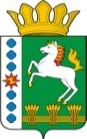 КОНТРОЛЬНО-СЧЕТНЫЙ ОРГАН ШАРЫПОВСКОГО РАЙОНАКрасноярского краяЗаключениена проект Решения Парнинского сельского Совета депутатов «О внесении изменений в Решение Парнинского сельского Совета депутатов от 14.12.2016 № 14-34 «О бюджете поселения на 2017 год и плановый период 2018-2019 годов» (в ред. от 07.07.2017 № 20-54, от 30.08.2017 № 23-59)04 октября  2017 год 							        	 № 96Настоящее экспертное заключение подготовлено Контрольно – счетным органом Шарыповского района на основании ст. 157 Бюджетного  кодекса Российской Федерации, ст. 9 Федерального закона от 07.02.2011 № 6-ФЗ «Об общих принципах организации и деятельности контрольно – счетных органов субъектов Российской Федерации и муниципальных образований», ст. 5 Решения Шарыповского районного Совета депутатов от 20.09.2012 № 31/289р «О внесении изменений и дополнений в Решение Шарыповского районного Совета депутатов от 21.06.2012 № 28/272р «О создании Контрольно – счетного органа Шарыповского района» (в ред. от 20.03.2014 № 46/536р, от 25.09.2014 № 51/573р, 26.02.2015 № 56/671р) и в соответствии со стандартом организации деятельности Контрольно – счетного органа Шарыповского района СОД 2 «Организация, проведение и оформление результатов финансово – экономической экспертизы проектов Решений Шарыповского районного Совета депутатов и нормативно – правовых актов по бюджетно – финансовым вопросам и вопросам использования муниципального имущества и проектов муниципальных программ» утвержденного приказом Контрольно – счетного органа Шарыповского района от 16.12.2013 № 29, Соглашения от 22.01.2015 «О передаче Контрольно-счетному органу Шарыповского района полномочий Контрольно-счетного органа Парнинского  сельсовета по осуществлению внешнего муниципального финансового контроля».Представленный на экспертизу проект Решения Парнинского сельского Совета депутатов «О внесении изменений и дополнений в Решение Парнинского сельского Совета депутатов от 14.12.2016 № 14-34 «О бюджете поселения на 2017 год и плановый период 2018-2019 годов» (в ред. от 07.07.2017 № 20-54, от 30.08.2017 № 23-59) направлен в Контрольно – счетный орган Шарыповского района 04 октября 2017 года. Разработчиком данного проекта Решения является администрация Парнинского сельсовета.Мероприятие проведено 04 октября  2017 года.В ходе подготовки заключения Контрольно – счетным органом Шарыповского района были проанализированы следующие материалы:- проект Решения Парнинского сельского Совета депутатов «О внесении изменений и дополнений в Решение Парнинского сельского Совета депутатов от 14.12.2016 № 14-34 «О бюджете поселения на 2017 год и плановый период 2018-2019 годов»;-  решение Парнинского сельского Совета депутатов от 14.12.2016 № 14-34 «О бюджете поселения на 2017 год и плановый период 2018-2019 годов» (в ред. от 07.07.2017 № 20-54, от 30.08.2017 № 23-59).В соответствии с проектом  Решения Парнинского  сельского Совета депутатов «О внесении изменений и дополнений в Решение Парнинского сельского Совета депутатов от 14.12.2016 № 14-34 «О бюджете поселения на 2017 год и плановый период 2018-2019 годов» предлагается внести изменения в следующие статьи:В статью 1 внести следующей изменения:«1. Утвердить основные характеристики  бюджета поселения  на 2017 год:Таблица 1Прогнозируемый общий объем доходов бюджета поселения на 2017 год увеличился в сумме 71 103,33 руб.  (0,42%).Анализ изменения бюджетных ассигнований по доходам бюджета поселенияв 2017 годуТаблица 2(руб.)Увеличение бюджетных ассигнований по доходам в сумме 71 103,33 руб., в том числе:– увеличивается налог на доходы физических лиц в сумме 206 251,00 руб. (15,03%); –  увеличивается налог на совокупный доход в сумме 25 049,00 руб. (100,00%) за счет единого сельскохозяйственного налога;–   уменьшается государственная пошлина на сумму 13 100,00 руб. (100,00%) по совершению нотариальных действий должностными лицами органов местного самоуправления, уполномоченными в соответствии с законодательными актами Российской Федерации;–  уменьшаются доходы от использования имущества, находящегося в государственной и муниципальной собственности на сумму 46 000,00 руб. (29,11%)  за счет налога по доходам, получаемым в виде арендной платы, а также средств от продажи права на заключение договоров аренды за земли, находящиеся в собственности сельских поселений;- уменьшаются безвозмездные поступления в сумме  101 096,87 руб. (1,91%) за счет иных межбюджетных трансфертов на повышение размеров оплаты труда основного и административно-управленческого персонала учреждений культуры, подведомственных муниципальным органам управления в области культуры.  Общий объем расходов бюджета поселения на 2017 год увеличился  в сумме 71 103,33 руб.  (0,42%).Анализ изменения расходов бюджета поселения за 2017 годТаблица 3(руб.)По разделу 0100 «Общегосударственные вопросы» уменьшение бюджетных ассигнований в сумме 12,00 руб., из них:по подразделу 0102  «Функционирование высшего должностного лица субъекта РФ и органа местного самоуправления» уменьшение бюджетных ассигнований в сумме 85 000,00 руб. (14,55%) за счет экономии по непрограммным расходам по главе муниципального образования, экономия фонда заработной платы по Главе сельсовета сложилась в результате того, что с 01.01.2017 по 30.03.2017 должность Главы сельсовета была вакантна, т.к. проводился конкурс на замещение должности Главы сельсовета;по подразделу 0104 «Функционирование Правительства РФ, высших органов исполнительной власти субъектов РФ, местных администраций» увеличение бюджетных ассигнований в сумме 84 988,00 руб. (3,04%), в том числе:- увеличение в сумме 109 000,00 руб. на выплаты расходов по электроэнергии;- уменьшение бюджетных ассигнований в сумме 24 012,00 руб. в связи с экономией фонда оплаты труда. По разделу 0800 «Культура, кинематография» уменьшение бюджетных ассигнований в сумме 101 096,67 руб. (1,39%) в связи с передачей полномочий в области культуры возвращены  средств на повышение размеров оплаты труда основного и административно-управленческого персонала учреждений культуры, подведомственных муниципальным органам управления в области культуры в МКУ «УК и МА ШР» (уведомление администрации Шарыповского района от 18.09.2017 № 189).Увеличение бюджетных ассигнований по дорожному фонду Парнинского сельсовета в 2017 году в сумме 409 250,00 руб. (19,17%).В пункт 4  статьи 12 «Муниципальный долг» вносятся изменения и излагаются в новой редакции:Таблица 4Приложения  № 4, 5, 6, 8, 10  к Решению излагаются в новой редакции согласно приложениям № 1, 2, 3, 4, 5 к Проекту Решения Парнинского сельского Совета депутатов.. При проверке правильности планирования и составления проекта Решения  нарушений не установлено.На основании выше изложенного Контрольно – счетный орган  Шарыповского района предлагает принять проект Решения Парнинского сельского Совета депутатов «О внесении изменений и дополнений в Решение Парнинского сельского Совета депутатов от 14.12.2016 № 14-34 «О бюджете поселения на 2017 год и плановый период 2018-2019 годов» (в ред. от 07.07.2017 № 20-54, от 30.08.2017 № 23-59).Председатель Контрольно – счетного органа						Г.В. СавчукАудитор Контрольно – счетного органа						И.В. Шмидт					Предыдущая редакцияПредлагаемая редакция1) прогнозируемый общий объем доходов бюджета поселения в сумме16 741 268,00 рублей16 812 371,33 рублей2) общий объем расходов бюджета поселения  в сумме16 749 394,00 рублей16 820 497,33 рублей3) дефицит бюджета поселения  в сумме8 126,00 рублей8 126,00 рублей4) источники финансирования дефицита бюджета поселения  в сумме8 126,00 рублей8 126,00 рублейНаименование групп, подгрупп, статей, подстатей, элементов, подвидов доходов, кодов классификации операций сектора государственного управления, относящихся к доходам бюджетовпредыдущая редакция Решенияпредлагаемая редакция проекта Решенияувеличение% измНАЛОГОВЫЕ И НЕНАЛОГОВЫЕ ДОХОДЫ, в том числе:5 418 000,005 590 200,00172 200,00103,18Налог на доходы физических лиц 1 372 500,001 578 751,00206 251,00115,03НАЛОГИ НА ТОВАРЫ (РАБОТЫ, УСЛУГИ), РЕАЛИЗУЕМЫЕ НА ТЕРРИТОРИ РОССИЙСКОЙ ФЕДЕРАЦИИ322 800,00322 800,000,00100,00НАЛОГИ НА СОВОКУПНЫЙ ДОХОД0,0025 049,0025 049,00100,00НАЛОГ НА ИМУЩЕСТВО3 551 600,003 551 600,000,00100,00ГОСУДАРСТВЕННАЯ ПОШЛИНА13 100,000,00- 13 100,000,00ДОХОДЫ ОТ ИСПОЛЬЗОВАНИЯ ИМУЩЕСТВА, НАХОДЯЩЕГОСЯ В ГОСУДАРСТВЕННОЙ И МУНИЦИПАЛЬНОЙ СОБСТВЕННОСТИ158 000,00112 000,00- 46 000,0070,89БЕЗВОЗМЕЗДНЫЕ ПОСТУПЛЕНИЯ11 323 268,0011 222 171,33- 101 096,6799,11дотации бюджетам субъектов РФ и муниципальных образований5 762 300,005 762 300,000,00100,00субвенции бюджетам субъектов РФ и муниципальных образований272 090,00272 090,000,00100,00Иные межбюджетные трансферты5 288 878,005 187 781,33- 101 096,6798,09Всего доходов16 741 268,0016 812 371,3371 103,33100,42наименование показателя бюджетной классификацииРаздел, подразделпредыдущая редакция предлагаемая редакция отклонение% отклонения12345 (4-3)6Общегосударственные вопросы01003 902 129,213 902 117,21-12,00100,00функционирование высшего должностного лица субъекта РФ и органа местного самоуправления0102584 300,00499 300,00-85000,0085,45функционирование Правительства РФ, высших органов исполнительной власти субъектов РФ, местных администраций01042 796 041,212 881 029,2184988,00103,04резервные фонды011110 000,0010 000,000,00100,00другие общегосударственные вопросы0113511 788,00511 788,000,00100,00Национальная оборона0200264 190,00264 190,000,00100,00мобилизационная и вневойсковая подготовка0203264 190,00264 190,000,00100,00Национальная безопасность и правоохранительная деятельность030080 169,0080 169,000,00100,00защита населения и территории от чрезвычайных ситуаций природного и техногенного характера, гражданская оборона030920 000,0020 000,000,00100,00обеспечение пожарной безопасности031060 169,0060 169,000,00100,00Национальная экономика04002 732 549,002 732 549,000,00100,00дорожное хозяйство04092 732 549,002 732 549,000,00100,00Жилищно - коммунальное хозяйство05001 923 095,002 095 307,00172 212,00108,95жилищное хозяйство0501132 500,00132 500,000,00100,00коммунальное хозяйство0502515 215,00515 215,000,00100,00благоустройство05031 275 380,001 447 592,00172 212,00113,50Культура, кинематография08007 267 625,797 166 529,12- 101 096,6798,61культура08017 267 625,797 166 529,12- 101 096,6798,61Социальная политика100024 000,0024 000,000,00100,00пенсионное обеспечение100124 000,0024 000,000,00100,00Обслуживание государственного и муниципального долга13003 386,003 386,000,00100,00Обслуживание государственного внутреннего и муниципального долга13013 386,003 386,000,00100,00Межбюджетные трансферты общего характера бюджетам субъектов РФ и муниципальных образований1400552 250,00552 250,000,00100,00Прочие межбюджетные трансферты общего характера1403552 250,00552 250,000,00100,00ВСЕГО РАСХОДЫ16 749 394,0016 820 497,3371 103,33100,42Предыдущая редакцияПредлагаемая редакция (Проект Решения)4..Установить  предельный объем муниципального долга Парнинского сельсовета на 2017 год в сумме 5 418 000,00 руб.4..Установить  предельный объем муниципального долга Парнинского сельсовета на 2017 год в сумме 5 590 200,00 руб.